Patricia The StripperChris De Burgh 1975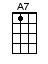 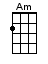 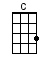 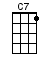 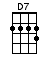 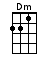 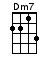 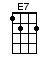 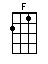 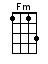 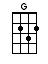 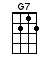 < ~ means TREMOLO >INTRO:  / 1 2 3 4 /[C] Dennis is a menace with his [E7] “anyone for tennis?”And be-[Am]seeching me to come and keep the score [C] [C7]And [F] Maud says “Oh Lord, I'm so [Fm] terribly bored”And I [C] really can't [D7] stand it anymore [G]I'm going [C] out to dinner with a [E7] gorgeous singerTo a [Am] little place I found down by the [C7] QuayHer [F] name is Patricia, she [Fm] calls herself DeliciaAnd the [C] reason isn't [Am] very hard to [D7] see [G7]She says [C] God made her a sinner just to keep [E7] fat men thinnerAs they [Am] tumble down in heaps before her [C7] feetThey [F] hang around in groups like [Fm] battle-weary troopsOne can [C] often see them [Am] queue right down the [D7] street [G7]You see Pat-[F]ricia (or Delicia) not [E7] only is a singerShe [Am] also removes all her [D7] clothing [G7] < PAUSE >For Pa-[F]tricia, is the [G] best stripper in [C] town” [F] / [C]CHORUS:And [G7] with a [C] swing of her hips, she [A7] started to stripTo tre-[Dm]mendous applause, she [G7] took off her drawersAnd with a [C] lick of her lips she un-[A7]did all her clipsAnd threw it [Dm] all in the air, and [G] everybody staredAnd as the [F] last piece of clothing [E7] fell to the floorThe po-[C]lice were [E7] banging on the [A7] doorOn a [Dm7] Saturday night in [G] nineteen-twenty-[C]four [F]Take it a-[C]way boys [G7]INSTRUMENTAL CHORUS:With a [C] swing of her hips, she [A7] started to stripTo tre-[Dm]mendous applause, she [G7] took off her drawersAnd with a [C] lick of her lips she un-[A7]did  all her  clipsIn [Dm] nineteen-[G]twenty-[C]four [G7] But! Poor Pa-[C]tricia was arrested [E7] and everyone detestedThe [Am] manner in which she was exposed [C7][F] Later on in court well [Fm] everybody thoughtA [C] summer run in [Am] jail would be pro-[D7]posed [G7]But the [F] judge said, “Patricia [E7] or may I say, Delicia[Am] The facts of this case lie [D7] before me [G7] < TAP, TAP, TAP >CASE DISMISSED![F] This girl was in her [G] work-[G7]ing [C] clothes!” [F] / [C]CHORUS:And [G7] with a [C] swing of her hips, she [A7] started to stripTo tre-[Dm]mendous applause, she [G7] took off her drawersAnd with a [C] lick of her lips she un-[A7]did ALL her clipsAnd threw it [Dm] all in the air, and [G] everybody staredAnd as the [F] last piece of clothing [E7] fell to the floorThe po-[C]lice were [E7] yelling out for [A7] more!On a [Dm7] Saturday night, in [G7] nineteen-twenty-[C]four [E7] / [A7]On a [Dm7] Saturday night, in [G7] nineteen-twenty-/[C]four [C7] [F] [Fm] /[G7] [G7] Oh [C] yeah ~[C7]~www.bytownukulele.ca